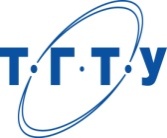 Министерство науки и высшего образования Российской ФедерацииФедеральное государственное бюджетное образовательное учреждениевысшего образования«Тамбовский государственный технический университет»ПРИКАЗ« __ »  ___________20__г.                                                                                       № ________О введении в действие Инструкции по ххххххххххххВ целях   zzzzzzzzzzzzzzzzzzz  в Тамбовском государственном техническом университете, в соответствии с нормативными документами  в сфере деятельности ddddddddddddddПРИКАЗЫВАЮ:            1. Утвердить Инструкцию по хххххххххххххххх для использования ее в работе структурных подразделений университета (приложение 1).2. Ввести в действие Инструкцию по хххххххххххххх с «___»________202__г.3. Всем работникам структурных подразделений университета ознакомиться и руководствоваться правилами, изложенными в Инструкции по хххххххххххххх.4. Начальнику общего отдела делопроизводства Управления правового обеспечения и делопроизводства довести данный приказ и прилагаемую к нему Инструкцию по хххххххххххххххх  до всех проректоров и руководителей структурных подразделений посредством электронной рассылки.5. Контроль исполнения настоящего приказа  оставляю за собой. Ректор                                                      (подпись)                                            И.О. ФамилияПроект вносит:Начальник общего отдела делопроизводства____________ И.О. Фамилия«______»  _____________ 20__ г.Согласовано:Первый проректор______________ И.О. Фамилия«______»  _____________ 20__ г.Начальник УПОД______________ И.О. Фамилия«______» _____________ 20__ г.